	      ORAL ROBERTS UNIVERSITY EDUCATIONAL FELLOWSHIP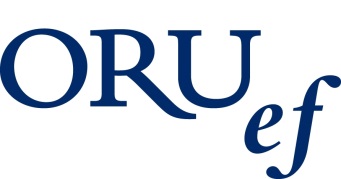 		              2448 E. 81st Street  ∙  Suite 600  ∙  Tulsa, OK  74137  ∙  (918) 493-8880  ∙  Fax (918) 493-8041					  www.oruef.oru.edu  ∙  Email:  oruef@oru.eduMembership ApplicationPre-Kindergarten – 12th Grade(Please complete form and return with fee to ORUEF.  Check should be made payable to ICAA)	      ORAL ROBERTS UNIVERSITY EDUCATIONAL FELLOWSHIP		                  2448 E. 81st St.  ∙  Suite 600  ∙  Tulsa, OK  74137  ∙  (918) 493-8880  ∙  Fax (918) 493-8041					  www.oru.edu/oruef  ∙  Email:  oruef@oru.edu Membership ApplicationPre-Kindergarten – 12th Grade ORUEF is a non-profit, interdenominational fellowship of Christian schools geared to help member schools accomplish together things they could not achieve well alone.  ORUEF recognizes the sovereignty of each school and sponsoring church and will not usurp that sovereignty.The Oral Roberts University Educational Fellowship (ORUEF), founded by Oral Roberts University, is a religious, non-profit organization of Christian schools.  ORUEF is composed of schools whose curricula are built on the complete and uncompromised Word of God, and whose staff, faculty, students, and administrators have agreed to be led by the Holy Spirit.  These Fellowship schools agree to provide support to one another in seeking continuous spiritual development, academic credibility, and financial stability in the context of educating the whole person...body, mind, and spirit...under God’s authority.  Membership is open to all interested schools whose beliefs are not in opposition to the Statement of Faith of the Fellowship.1.	We believe the Bible to be the inspired, authoritative, and infallible Word of God (2 Timothy 3:16).2.	We believe that there is one God, eternally existent in three persons:  Father, Son, and Holy Spirit (1 John 5:4-7).3.	We believe in the deity of our Lord Jesus Christ, in His virgin birth, His sinless life, in His miracles, in His vicarious and atoning death through His shed blood, in His bodily resurrection, in His ascension to the right hand of the Father and in His personal return in power and glory (1 Corinthians 15:3; 1 Peter 2:21-24; John 3:16).4.	We believe that for the salvation of lost and sinful man, regeneration by the Holy Spirit is absolutely essential (Romans 3:21-30; Galatians 4:4-7).5.	We believe the redemptive work of Christ on the cross provides healing for body, mind, and spirit in answer to believing prayer (Isaiah 53:5; 1 Peter 2:24; James 5:14-16).6.	We believe in the present ministry of the Holy Spirit who indwells every believer and operates in all believers in the power of the gifts of the Spirit manifesting them as He wills (John 14:16; Acts 1:5, 8; 2:2-4; 1 Corinthians 12-14; Galatians 5:22-23).7.	We believe in the resurrection of both the saved and the lost; they that are saved unto the resurrection of life and they that are lost unto the resurrection of damnation (John 5:24, 28-29).8.	We believe in the spiritual unity of believers in our Lord Jesus Christ, and seek community together, to “become more and more in every way like Christ who is the Head of his body, the church” (Ephesians 4:15-16).	Discounts for your school/ministry for BJU Press textbooks, Church Mutual Insurance, TerraNova Achievement tests, Curriculum Trak curriculum planning software, and more    ORUEF Membership Directory Online Resource	Annual Accreditation Workshops for current member schools and prospective schools	Numerous Regional Professional Development Workshops for administrators and teachers	On-site Professional Development for your faculty and staff on an expense-only cost.	Priority consideration of financial aid awards for graduate-level courses from ORU College of Education 	Christian Honor Student Association (CHSA)	Annual Teacher of the Year and Administrator of the Year awards 	Eligible to apply for accreditation through the International Christian Accrediting Association (ICAA) for PK-Grade 12   ORUEF membership is valid for one year:  October 1 through September 30.  New membership applications may be submitted throughout the year.  Renewal memberships for current schools are due by September 30 annually.  ORUEF membership is valid for one year:  October 1 through September 30.  New membership applications may be submitted throughout the year.  Renewal memberships for current schools are due by September 30 annually.  ORUEF membership is valid for one year:  October 1 through September 30.  New membership applications may be submitted throughout the year.  Renewal memberships for current schools are due by September 30 annually.  ORUEF membership is valid for one year:  October 1 through September 30.  New membership applications may be submitted throughout the year.  Renewal memberships for current schools are due by September 30 annually.  ORUEF membership is valid for one year:  October 1 through September 30.  New membership applications may be submitted throughout the year.  Renewal memberships for current schools are due by September 30 annually.  ORUEF membership is valid for one year:  October 1 through September 30.  New membership applications may be submitted throughout the year.  Renewal memberships for current schools are due by September 30 annually.  ORUEF membership is valid for one year:  October 1 through September 30.  New membership applications may be submitted throughout the year.  Renewal memberships for current schools are due by September 30 annually.  ORUEF membership is valid for one year:  October 1 through September 30.  New membership applications may be submitted throughout the year.  Renewal memberships for current schools are due by September 30 annually.  ORUEF membership is valid for one year:  October 1 through September 30.  New membership applications may be submitted throughout the year.  Renewal memberships for current schools are due by September 30 annually.  ORUEF membership is valid for one year:  October 1 through September 30.  New membership applications may be submitted throughout the year.  Renewal memberships for current schools are due by September 30 annually.  ORUEF membership is valid for one year:  October 1 through September 30.  New membership applications may be submitted throughout the year.  Renewal memberships for current schools are due by September 30 annually.  ORUEF membership is valid for one year:  October 1 through September 30.  New membership applications may be submitted throughout the year.  Renewal memberships for current schools are due by September 30 annually.  ORUEF membership is valid for one year:  October 1 through September 30.  New membership applications may be submitted throughout the year.  Renewal memberships for current schools are due by September 30 annually.  ORUEF membership is valid for one year:  October 1 through September 30.  New membership applications may be submitted throughout the year.  Renewal memberships for current schools are due by September 30 annually.  ORUEF membership is valid for one year:  October 1 through September 30.  New membership applications may be submitted throughout the year.  Renewal memberships for current schools are due by September 30 annually.  ORUEF membership is valid for one year:  October 1 through September 30.  New membership applications may be submitted throughout the year.  Renewal memberships for current schools are due by September 30 annually.  ORUEF membership is valid for one year:  October 1 through September 30.  New membership applications may be submitted throughout the year.  Renewal memberships for current schools are due by September 30 annually.  ORUEF membership is valid for one year:  October 1 through September 30.  New membership applications may be submitted throughout the year.  Renewal memberships for current schools are due by September 30 annually.  ORUEF membership is valid for one year:  October 1 through September 30.  New membership applications may be submitted throughout the year.  Renewal memberships for current schools are due by September 30 annually.  ORUEF membership is valid for one year:  October 1 through September 30.  New membership applications may be submitted throughout the year.  Renewal memberships for current schools are due by September 30 annually.  ORUEF membership is valid for one year:  October 1 through September 30.  New membership applications may be submitted throughout the year.  Renewal memberships for current schools are due by September 30 annually.  ORUEF membership is valid for one year:  October 1 through September 30.  New membership applications may be submitted throughout the year.  Renewal memberships for current schools are due by September 30 annually.  ORUEF membership is valid for one year:  October 1 through September 30.  New membership applications may be submitted throughout the year.  Renewal memberships for current schools are due by September 30 annually.  ORUEF membership is valid for one year:  October 1 through September 30.  New membership applications may be submitted throughout the year.  Renewal memberships for current schools are due by September 30 annually.  ORUEF membership is valid for one year:  October 1 through September 30.  New membership applications may be submitted throughout the year.  Renewal memberships for current schools are due by September 30 annually.        New Member        Renewal        New Member        Renewal        New Member        Renewal        New Member        Renewal        New Member        Renewal        New Member        Renewal        New Member        Renewal        New Member        Renewal        New Member        Renewal        New Member        Renewal2020-20212020-20212020-2021ORUEF Website Directory InformationORUEF Website Directory InformationSchool Name:     School Name:     School Name:     School Name:     School Name:     School Name:     School Name:     School Name:     School Name:     School Name:     School Name:     School Name:     School Name:     School Name:     School Name:     School Name:     School Name:     School Name:     School Name:     School Name:     School Name:     School Name:     School Name:     School Name:     School Name:     School Name:     School Name:     School Name:     School Name:     School Name:     School Name:     Phone:  Phone:  Phone:  Phone:  Phone:  ORUEF Website Directory InformationORUEF Website Directory InformationStreet Address:     Street Address:     Street Address:     Street Address:     Street Address:     Street Address:     Street Address:     Street Address:     Street Address:     Street Address:     Street Address:     Street Address:     Street Address:     Street Address:     Street Address:     Street Address:     Street Address:     Street Address:     Street Address:     Street Address:     Street Address:     Street Address:     Street Address:     Street Address:     Street Address:     Street Address:     Street Address:     Street Address:     Street Address:     Street Address:     Street Address:     Fax:  Fax:  Fax:  Fax:  Fax:  ORUEF Website Directory InformationORUEF Website Directory InformationCity:   City:   City:   City:   City:   City:   City:   City:   City:   City:   State/Prov.:  State/Prov.:  State/Prov.:  State/Prov.:  State/Prov.:  State/Prov.:  State/Prov.:  State/Prov.:  State/Prov.:  State/Prov.:  State/Prov.:  State/Prov.:  Zip:  Zip:  Zip:  Zip:  Zip:  Zip:  Zip:  Zip:  Zip:  Administrator’s E-mail Address:Administrator’s E-mail Address:Administrator’s E-mail Address:Administrator’s E-mail Address:Administrator’s E-mail Address:ORUEF Website Directory InformationORUEF Website Directory InformationMailing Address (if different):    Mailing Address (if different):    Mailing Address (if different):    Mailing Address (if different):    Mailing Address (if different):    Mailing Address (if different):    Mailing Address (if different):    Mailing Address (if different):    Mailing Address (if different):    Mailing Address (if different):    Mailing Address (if different):    Mailing Address (if different):    Mailing Address (if different):    Mailing Address (if different):    Mailing Address (if different):    Mailing Address (if different):    Mailing Address (if different):    Mailing Address (if different):    Mailing Address (if different):    Mailing Address (if different):    Mailing Address (if different):    Mailing Address (if different):    Mailing Address (if different):    Mailing Address (if different):    Mailing Address (if different):    Mailing Address (if different):    Mailing Address (if different):    Mailing Address (if different):    Mailing Address (if different):    Mailing Address (if different):    Mailing Address (if different):    Administrator’s E-mail Address:Administrator’s E-mail Address:Administrator’s E-mail Address:Administrator’s E-mail Address:Administrator’s E-mail Address:ORUEF Website Directory InformationORUEF Website Directory InformationCity:   City:   City:   City:   City:   City:   City:   City:   City:   City:   State/Prov.:  State/Prov.:  State/Prov.:  State/Prov.:  State/Prov.:  State/Prov.:  State/Prov.:  State/Prov.:  State/Prov.:  State/Prov.:  State/Prov.:  State/Prov.:  Zip:  Zip:  Zip:  Zip:  Zip:  Zip:  Zip:  Zip:  Zip:  School’s Website Address:School’s Website Address:School’s Website Address:School’s Website Address:School’s Website Address:ORUEF Website Directory InformationORUEF Website Directory InformationCountry:	  United States        Other  Country:	  United States        Other  Country:	  United States        Other  Country:	  United States        Other  Country:	  United States        Other  Country:	  United States        Other  Country:	  United States        Other  Country:	  United States        Other  Country:	  United States        Other  Country:	  United States        Other  Country:	  United States        Other  Country:	  United States        Other  Country:	  United States        Other  Country:	  United States        Other  Country:	  United States        Other  Country:	  United States        Other  Country:	  United States        Other  Country:	  United States        Other  Country:	  United States        Other  Country:	  United States        Other  Country:	  United States        Other  Country:	  United States        Other  Country:	  United States        Other  Country:	  United States        Other  Country:	  United States        Other  Country:	  United States        Other  Country:	  United States        Other  Country:	  United States        Other  Country:	  United States        Other  Country:	  United States        Other  Country:	  United States        Other  School’s Website Address:School’s Website Address:School’s Website Address:School’s Website Address:School’s Website Address:ORUEF Website Directory InformationORUEF Website Directory InformationHead Administrator:    Head Administrator:    Head Administrator:    Head Administrator:    Head Administrator:    Head Administrator:    Head Administrator:    Head Administrator:    Head Administrator:    Head Administrator:    Head Administrator:    Head Administrator:    Head Administrator:    Head Administrator:    Head Administrator:    Head Administrator:    Head Administrator:    Head Administrator:    Head Administrator:    Head Administrator:    Head Administrator:    Head Administrator:    Head Administrator:    Head Administrator:    Head Administrator:    Head Administrator:    Head Administrator:    Head Administrator:    Head Administrator:    Head Administrator:    Head Administrator:    Cell Phone:  Cell Phone:  Cell Phone:  Cell Phone:  Cell Phone:  ORUEF Website Directory InformationORUEF Website Directory InformationSecondary Principal:    Secondary Principal:    Secondary Principal:    Secondary Principal:    Secondary Principal:    Secondary Principal:    Secondary Principal:    Secondary Principal:    Secondary Principal:    Secondary Principal:    Secondary Principal:    Secondary Principal:    Secondary Principal:    Secondary Principal:    Secondary Principal:    Secondary Principal:    Secondary Principal:    Secondary Principal:    Secondary Principal:    Secondary Principal:    Secondary Principal:    Secondary Principal:    Secondary Principal:    Secondary Principal:    Secondary Principal:    Secondary Principal:    Secondary Principal:    Secondary Principal:    Secondary Principal:    Secondary Principal:    Secondary Principal:    Year of school’s founding:  Year of school’s founding:  Year of school’s founding:  Year of school’s founding:  Year of school’s founding:  ORUEF Website Directory InformationORUEF Website Directory InformationMiddle School Principal:   Middle School Principal:   Middle School Principal:   Middle School Principal:   Middle School Principal:   Middle School Principal:   Middle School Principal:   Middle School Principal:   Middle School Principal:   Middle School Principal:   Middle School Principal:   Middle School Principal:   Middle School Principal:   Middle School Principal:   Middle School Principal:   Middle School Principal:   Middle School Principal:   Middle School Principal:   Middle School Principal:   Middle School Principal:   Middle School Principal:   Middle School Principal:   Middle School Principal:   Middle School Principal:   Middle School Principal:   Middle School Principal:   Middle School Principal:   Middle School Principal:   Middle School Principal:   Middle School Principal:   Middle School Principal:   Sponsoring Church:  Sponsoring Church:  Sponsoring Church:  Sponsoring Church:  Sponsoring Church:  ORUEF Website Directory InformationORUEF Website Directory InformationElementary Principal:    Elementary Principal:    Elementary Principal:    Elementary Principal:    Elementary Principal:    Elementary Principal:    Elementary Principal:    Elementary Principal:    Elementary Principal:    Elementary Principal:    Elementary Principal:    Elementary Principal:    Elementary Principal:    Elementary Principal:    Elementary Principal:    Elementary Principal:    Elementary Principal:    Elementary Principal:    Elementary Principal:    Elementary Principal:    Elementary Principal:    Elementary Principal:    Elementary Principal:    Elementary Principal:    Elementary Principal:    Elementary Principal:    Elementary Principal:    Elementary Principal:    Elementary Principal:    Elementary Principal:    Elementary Principal:    Denomination:  Denomination:  Denomination:  Denomination:  Denomination:  ORUEF Website Directory InformationORUEF Website Directory InformationPreschool Director:    Preschool Director:    Preschool Director:    Preschool Director:    Preschool Director:    Preschool Director:    Preschool Director:    Preschool Director:    Preschool Director:    Preschool Director:    Preschool Director:    Preschool Director:    Preschool Director:    Preschool Director:    Preschool Director:    Preschool Director:    Preschool Director:    Preschool Director:    Preschool Director:    Preschool Director:    Preschool Director:    Preschool Director:    Preschool Director:    Preschool Director:    Preschool Director:    Preschool Director:    Preschool Director:    Preschool Director:    Preschool Director:    Preschool Director:    Preschool Director:    Pastor:  Pastor:  Pastor:  Pastor:  Pastor:  ORUEF Website Directory InformationORUEF Website Directory InformationEnrollment by grade for 2017-2018:   PK	   K	         1	           2	           3            4            5            6           7            8	           9          10          11              12Enrollment by grade for 2017-2018:   PK	   K	         1	           2	           3            4            5            6           7            8	           9          10          11              12Enrollment by grade for 2017-2018:   PK	   K	         1	           2	           3            4            5            6           7            8	           9          10          11              12Enrollment by grade for 2017-2018:   PK	   K	         1	           2	           3            4            5            6           7            8	           9          10          11              12Enrollment by grade for 2017-2018:   PK	   K	         1	           2	           3            4            5            6           7            8	           9          10          11              12Enrollment by grade for 2017-2018:   PK	   K	         1	           2	           3            4            5            6           7            8	           9          10          11              12Enrollment by grade for 2017-2018:   PK	   K	         1	           2	           3            4            5            6           7            8	           9          10          11              12Enrollment by grade for 2017-2018:   PK	   K	         1	           2	           3            4            5            6           7            8	           9          10          11              12Enrollment by grade for 2017-2018:   PK	   K	         1	           2	           3            4            5            6           7            8	           9          10          11              12Enrollment by grade for 2017-2018:   PK	   K	         1	           2	           3            4            5            6           7            8	           9          10          11              12Enrollment by grade for 2017-2018:   PK	   K	         1	           2	           3            4            5            6           7            8	           9          10          11              12Enrollment by grade for 2017-2018:   PK	   K	         1	           2	           3            4            5            6           7            8	           9          10          11              12Enrollment by grade for 2017-2018:   PK	   K	         1	           2	           3            4            5            6           7            8	           9          10          11              12Enrollment by grade for 2017-2018:   PK	   K	         1	           2	           3            4            5            6           7            8	           9          10          11              12Enrollment by grade for 2017-2018:   PK	   K	         1	           2	           3            4            5            6           7            8	           9          10          11              12Enrollment by grade for 2017-2018:   PK	   K	         1	           2	           3            4            5            6           7            8	           9          10          11              12Enrollment by grade for 2017-2018:   PK	   K	         1	           2	           3            4            5            6           7            8	           9          10          11              12Enrollment by grade for 2017-2018:   PK	   K	         1	           2	           3            4            5            6           7            8	           9          10          11              12Enrollment by grade for 2017-2018:   PK	   K	         1	           2	           3            4            5            6           7            8	           9          10          11              12Enrollment by grade for 2017-2018:   PK	   K	         1	           2	           3            4            5            6           7            8	           9          10          11              12Enrollment by grade for 2017-2018:   PK	   K	         1	           2	           3            4            5            6           7            8	           9          10          11              12Enrollment by grade for 2017-2018:   PK	   K	         1	           2	           3            4            5            6           7            8	           9          10          11              12Enrollment by grade for 2017-2018:   PK	   K	         1	           2	           3            4            5            6           7            8	           9          10          11              12Enrollment by grade for 2017-2018:   PK	   K	         1	           2	           3            4            5            6           7            8	           9          10          11              12Enrollment by grade for 2017-2018:   PK	   K	         1	           2	           3            4            5            6           7            8	           9          10          11              12Enrollment by grade for 2017-2018:   PK	   K	         1	           2	           3            4            5            6           7            8	           9          10          11              12Enrollment by grade for 2017-2018:   PK	   K	         1	           2	           3            4            5            6           7            8	           9          10          11              12Enrollment by grade for 2017-2018:   PK	   K	         1	           2	           3            4            5            6           7            8	           9          10          11              12Enrollment by grade for 2017-2018:   PK	   K	         1	           2	           3            4            5            6           7            8	           9          10          11              12Enrollment by grade for 2017-2018:   PK	   K	         1	           2	           3            4            5            6           7            8	           9          10          11              12Enrollment by grade for 2017-2018:   PK	   K	         1	           2	           3            4            5            6           7            8	           9          10          11              12Number of Teachers:  Number of Teachers:  Number of Teachers:  Number of Teachers:  Number of Teachers:  ORUEF Website Directory InformationORUEF Website Directory InformationTotal student enrollment:  Total student enrollment:  Total student enrollment:  Total student enrollment:  ORUEF Website Directory InformationORUEF Website Directory InformationGrade levels:   Early Childhood Only    Early Childhood – up to 12th Grade    Kindergarten – up to 12th GradeGrade levels:   Early Childhood Only    Early Childhood – up to 12th Grade    Kindergarten – up to 12th GradeGrade levels:   Early Childhood Only    Early Childhood – up to 12th Grade    Kindergarten – up to 12th GradeGrade levels:   Early Childhood Only    Early Childhood – up to 12th Grade    Kindergarten – up to 12th GradeGrade levels:   Early Childhood Only    Early Childhood – up to 12th Grade    Kindergarten – up to 12th GradeGrade levels:   Early Childhood Only    Early Childhood – up to 12th Grade    Kindergarten – up to 12th GradeGrade levels:   Early Childhood Only    Early Childhood – up to 12th Grade    Kindergarten – up to 12th GradeGrade levels:   Early Childhood Only    Early Childhood – up to 12th Grade    Kindergarten – up to 12th GradeGrade levels:   Early Childhood Only    Early Childhood – up to 12th Grade    Kindergarten – up to 12th GradeGrade levels:   Early Childhood Only    Early Childhood – up to 12th Grade    Kindergarten – up to 12th GradeGrade levels:   Early Childhood Only    Early Childhood – up to 12th Grade    Kindergarten – up to 12th GradeGrade levels:   Early Childhood Only    Early Childhood – up to 12th Grade    Kindergarten – up to 12th GradeGrade levels:   Early Childhood Only    Early Childhood – up to 12th Grade    Kindergarten – up to 12th GradeGrade levels:   Early Childhood Only    Early Childhood – up to 12th Grade    Kindergarten – up to 12th GradeGrade levels:   Early Childhood Only    Early Childhood – up to 12th Grade    Kindergarten – up to 12th GradeGrade levels:   Early Childhood Only    Early Childhood – up to 12th Grade    Kindergarten – up to 12th GradeGrade levels:   Early Childhood Only    Early Childhood – up to 12th Grade    Kindergarten – up to 12th GradeGrade levels:   Early Childhood Only    Early Childhood – up to 12th Grade    Kindergarten – up to 12th GradeGrade levels:   Early Childhood Only    Early Childhood – up to 12th Grade    Kindergarten – up to 12th GradeGrade levels:   Early Childhood Only    Early Childhood – up to 12th Grade    Kindergarten – up to 12th GradeGrade levels:   Early Childhood Only    Early Childhood – up to 12th Grade    Kindergarten – up to 12th GradeGrade levels:   Early Childhood Only    Early Childhood – up to 12th Grade    Kindergarten – up to 12th GradeGrade levels:   Early Childhood Only    Early Childhood – up to 12th Grade    Kindergarten – up to 12th GradeGrade levels:   Early Childhood Only    Early Childhood – up to 12th Grade    Kindergarten – up to 12th GradeGrade levels:   Early Childhood Only    Early Childhood – up to 12th Grade    Kindergarten – up to 12th GradeGrade levels:   Early Childhood Only    Early Childhood – up to 12th Grade    Kindergarten – up to 12th GradeGrade levels:   Early Childhood Only    Early Childhood – up to 12th Grade    Kindergarten – up to 12th GradeGrade levels:   Early Childhood Only    Early Childhood – up to 12th Grade    Kindergarten – up to 12th GradeGrade levels:   Early Childhood Only    Early Childhood – up to 12th Grade    Kindergarten – up to 12th GradeGrade levels:   Early Childhood Only    Early Childhood – up to 12th Grade    Kindergarten – up to 12th GradeGrade levels:   Early Childhood Only    Early Childhood – up to 12th Grade    Kindergarten – up to 12th GradeNumber of 2017 graduates:  Number of 2017 graduates:  Number of 2017 graduates:  Number of 2017 graduates:  Number of 2017 graduates:  ICAAInfoICAAInfoAccredited by:Accredited by:Accredited by:  International Christian Accrediting Association (ICAA)      International Christian Accrediting Association (ICAA)      International Christian Accrediting Association (ICAA)      International Christian Accrediting Association (ICAA)      International Christian Accrediting Association (ICAA)      International Christian Accrediting Association (ICAA)      International Christian Accrediting Association (ICAA)      International Christian Accrediting Association (ICAA)      International Christian Accrediting Association (ICAA)      International Christian Accrediting Association (ICAA)      International Christian Accrediting Association (ICAA)      International Christian Accrediting Association (ICAA)      International Christian Accrediting Association (ICAA)      International Christian Accrediting Association (ICAA)      International Christian Accrediting Association (ICAA)      International Christian Accrediting Association (ICAA)      International Christian Accrediting Association (ICAA)      International Christian Accrediting Association (ICAA)      International Christian Accrediting Association (ICAA)      International Christian Accrediting Association (ICAA)    Accreditation contact person at your school (not your ICAA Chairman):  Name:  Accreditation contact person at your school (not your ICAA Chairman):  Name:  Accreditation contact person at your school (not your ICAA Chairman):  Name:  Accreditation contact person at your school (not your ICAA Chairman):  Name:  Accreditation contact person at your school (not your ICAA Chairman):  Name:  Accreditation contact person at your school (not your ICAA Chairman):  Name:  Accreditation contact person at your school (not your ICAA Chairman):  Name:  Accreditation contact person at your school (not your ICAA Chairman):  Name:  Accreditation contact person at your school (not your ICAA Chairman):  Name:  Accreditation contact person at your school (not your ICAA Chairman):  Name:  Accreditation contact person at your school (not your ICAA Chairman):  Name:  Accreditation contact person at your school (not your ICAA Chairman):  Name:  Accreditation contact person at your school (not your ICAA Chairman):  Name:  ICAAInfoICAAInfoAccredited by:Accredited by:Accredited by:  Dual Accreditation with AdvancED (SACS/CASI or NCA/CASI)  Dual Accreditation with AdvancED (SACS/CASI or NCA/CASI)  Dual Accreditation with AdvancED (SACS/CASI or NCA/CASI)  Dual Accreditation with AdvancED (SACS/CASI or NCA/CASI)  Dual Accreditation with AdvancED (SACS/CASI or NCA/CASI)  Dual Accreditation with AdvancED (SACS/CASI or NCA/CASI)  Dual Accreditation with AdvancED (SACS/CASI or NCA/CASI)  Dual Accreditation with AdvancED (SACS/CASI or NCA/CASI)  Dual Accreditation with AdvancED (SACS/CASI or NCA/CASI)  Dual Accreditation with AdvancED (SACS/CASI or NCA/CASI)  Dual Accreditation with AdvancED (SACS/CASI or NCA/CASI)  Dual Accreditation with AdvancED (SACS/CASI or NCA/CASI)  Dual Accreditation with AdvancED (SACS/CASI or NCA/CASI)  Dual Accreditation with AdvancED (SACS/CASI or NCA/CASI)  Dual Accreditation with AdvancED (SACS/CASI or NCA/CASI)  Dual Accreditation with AdvancED (SACS/CASI or NCA/CASI)  Dual Accreditation with AdvancED (SACS/CASI or NCA/CASI)  Dual Accreditation with AdvancED (SACS/CASI or NCA/CASI)  Dual Accreditation with AdvancED (SACS/CASI or NCA/CASI)  Dual Accreditation with AdvancED (SACS/CASI or NCA/CASI)Email Address:  Email Address:  Email Address:  Email Address:  Email Address:  Email Address:  Email Address:  Email Address:  Email Address:  Email Address:  Email Address:  Email Address:  Email Address:  ICAAInfoICAAInfoAccredited by:Accredited by:Accredited by:  Other:    Other:    Other:    Other:    Other:    Other:    Other:    Other:    Other:    Other:    Other:    Other:    Other:    Other:    Other:    Other:    Other:    Other:    Other:    Other:  Phone:  Phone:  Phone:  Phone:  Phone:  Phone:  Phone:  Phone:  Phone:  Phone:  Phone:  Phone:  Phone:  ORUEFMembership FeesORUEFMembership FeesEarly Childhood OnlyEarly Childhood OnlyEarly Childhood OnlyEarly Childhood OnlyEarly Childhood OnlyEarly Childhood OnlyEarly Childhood OnlyEarly Childhood OnlyEarly Childhood OnlyEarly Childhood OnlyEarly Childhood OnlyKindergarten – up to 12th GradeKindergarten – up to 12th GradeKindergarten – up to 12th GradeKindergarten – up to 12th GradeKindergarten – up to 12th GradeKindergarten – up to 12th GradeKindergarten – up to 12th GradeKindergarten – up to 12th GradeKindergarten – up to 12th GradeKindergarten – up to 12th GradePreschool – up to 12th GradePreschool – up to 12th GradePreschool – up to 12th GradePreschool – up to 12th GradePreschool – up to 12th GradePreschool – up to 12th GradePreschool – up to 12th GradePreschool – up to 12th GradePreschool – up to 12th GradePreschool – up to 12th GradePreschool – up to 12th GradePreschool – up to 12th GradePreschool – up to 12th GradeInternational SchoolInternational SchoolORUEFMembership FeesORUEFMembership FeesNumber of studentsNumber of studentsNumber of studentsNumber of studentsNumber of studentsNumber of students  Fee  Fee  Fee  Fee  FeeNumber of studentsNumber of studentsNumber of studentsNumber of studentsNumber of studentsNumber of students   Fee   Fee   Fee   FeeNumber of studentsNumber of studentsNumber of studentsNumber of studentsNumber of studentsNumber of studentsNumber of studentsNumber of studentsNumber of students  Fee  Fee  Fee  Fee*Flat Fee  $450*Flat Fee  $450ORUEFMembership FeesORUEFMembership Fees1-75 students	   $7751-75 students	   $7751-75 students	   $7751-75 students	   $7751-75 students	   $7751-75 students	   $7751-75 students	   $7751-75 students	   $7751-75 students	   $7751-75 students	   $7751-75 students	   $7751-100 students	      $  9251-100 students	      $  9251-100 students	      $  9251-100 students	      $  9251-100 students	      $  9251-100 students	      $  9251-100 students	      $  9251-100 students	      $  9251-100 students	      $  9251-100 students	      $  9251-175 students	     $10751-175 students	     $10751-175 students	     $10751-175 students	     $10751-175 students	     $10751-175 students	     $10751-175 students	     $10751-175 students	     $10751-175 students	     $10751-175 students	     $10751-175 students	     $10751-175 students	     $10751-175 students	     $1075*Flat Fee  $450*Flat Fee  $450ORUEFMembership FeesORUEFMembership Fees76-150 students	   $90076-150 students	   $90076-150 students	   $90076-150 students	   $90076-150 students	   $90076-150 students	   $90076-150 students	   $90076-150 students	   $90076-150 students	   $90076-150 students	   $90076-150 students	   $900101-250 students	      $1050101-250 students	      $1050101-250 students	      $1050101-250 students	      $1050101-250 students	      $1050101-250 students	      $1050101-250 students	      $1050101-250 students	      $1050101-250 students	      $1050101-250 students	      $1050176-400 students	     $1400176-400 students	     $1400176-400 students	     $1400176-400 students	     $1400176-400 students	     $1400176-400 students	     $1400176-400 students	     $1400176-400 students	     $1400176-400 students	     $1400176-400 students	     $1400176-400 students	     $1400176-400 students	     $1400176-400 students	     $1400*Flat Fee  $450*Flat Fee  $450ORUEFMembership FeesORUEFMembership Fees151-250 students	   $1025151-250 students	   $1025151-250 students	   $1025151-250 students	   $1025151-250 students	   $1025151-250 students	   $1025151-250 students	   $1025151-250 students	   $1025151-250 students	   $1025151-250 students	   $1025151-250 students	   $1025251-400 students	      $1275251-400 students	      $1275251-400 students	      $1275251-400 students	      $1275251-400 students	      $1275251-400 students	      $1275251-400 students	      $1275251-400 students	      $1275251-400 students	      $1275251-400 students	      $1275401-650 students	     $1775401-650 students	     $1775401-650 students	     $1775401-650 students	     $1775401-650 students	     $1775401-650 students	     $1775401-650 students	     $1775401-650 students	     $1775401-650 students	     $1775401-650 students	     $1775401-650 students	     $1775401-650 students	     $1775401-650 students	     $1775*Flat Fee  $450*Flat Fee  $450ORUEFMembership FeesORUEFMembership FeesOver 250 students	   $1150Over 250 students	   $1150Over 250 students	   $1150Over 250 students	   $1150Over 250 students	   $1150Over 250 students	   $1150Over 250 students	   $1150Over 250 students	   $1150Over 250 students	   $1150Over 250 students	   $1150Over 250 students	   $1150Over 400 students	      $1500Over 400 students	      $1500Over 400 students	      $1500Over 400 students	      $1500Over 400 students	      $1500Over 400 students	      $1500Over 400 students	      $1500Over 400 students	      $1500Over 400 students	      $1500Over 400 students	      $1500Over 650 students	     $2050Over 650 students	     $2050Over 650 students	     $2050Over 650 students	     $2050Over 650 students	     $2050Over 650 students	     $2050Over 650 students	     $2050Over 650 students	     $2050Over 650 students	     $2050Over 650 students	     $2050Over 650 students	     $2050Over 650 students	     $2050Over 650 students	     $2050*Flat Fee  $450*Flat Fee  $450	Your signature below affirms that your school does not discriminate racially, and that your school does not hold beliefs in opposition to the ORUEF Statement of Faith outlined on page 2 of this form.	Your signature below affirms that your school does not discriminate racially, and that your school does not hold beliefs in opposition to the ORUEF Statement of Faith outlined on page 2 of this form.	Your signature below affirms that your school does not discriminate racially, and that your school does not hold beliefs in opposition to the ORUEF Statement of Faith outlined on page 2 of this form.	Your signature below affirms that your school does not discriminate racially, and that your school does not hold beliefs in opposition to the ORUEF Statement of Faith outlined on page 2 of this form.	Your signature below affirms that your school does not discriminate racially, and that your school does not hold beliefs in opposition to the ORUEF Statement of Faith outlined on page 2 of this form.	Your signature below affirms that your school does not discriminate racially, and that your school does not hold beliefs in opposition to the ORUEF Statement of Faith outlined on page 2 of this form.	Your signature below affirms that your school does not discriminate racially, and that your school does not hold beliefs in opposition to the ORUEF Statement of Faith outlined on page 2 of this form.	Your signature below affirms that your school does not discriminate racially, and that your school does not hold beliefs in opposition to the ORUEF Statement of Faith outlined on page 2 of this form.	Your signature below affirms that your school does not discriminate racially, and that your school does not hold beliefs in opposition to the ORUEF Statement of Faith outlined on page 2 of this form.	Your signature below affirms that your school does not discriminate racially, and that your school does not hold beliefs in opposition to the ORUEF Statement of Faith outlined on page 2 of this form.	Your signature below affirms that your school does not discriminate racially, and that your school does not hold beliefs in opposition to the ORUEF Statement of Faith outlined on page 2 of this form.	Your signature below affirms that your school does not discriminate racially, and that your school does not hold beliefs in opposition to the ORUEF Statement of Faith outlined on page 2 of this form.	Your signature below affirms that your school does not discriminate racially, and that your school does not hold beliefs in opposition to the ORUEF Statement of Faith outlined on page 2 of this form.	Your signature below affirms that your school does not discriminate racially, and that your school does not hold beliefs in opposition to the ORUEF Statement of Faith outlined on page 2 of this form.	Your signature below affirms that your school does not discriminate racially, and that your school does not hold beliefs in opposition to the ORUEF Statement of Faith outlined on page 2 of this form.	Your signature below affirms that your school does not discriminate racially, and that your school does not hold beliefs in opposition to the ORUEF Statement of Faith outlined on page 2 of this form.	Your signature below affirms that your school does not discriminate racially, and that your school does not hold beliefs in opposition to the ORUEF Statement of Faith outlined on page 2 of this form.	Your signature below affirms that your school does not discriminate racially, and that your school does not hold beliefs in opposition to the ORUEF Statement of Faith outlined on page 2 of this form.	Your signature below affirms that your school does not discriminate racially, and that your school does not hold beliefs in opposition to the ORUEF Statement of Faith outlined on page 2 of this form.	Your signature below affirms that your school does not discriminate racially, and that your school does not hold beliefs in opposition to the ORUEF Statement of Faith outlined on page 2 of this form.	Your signature below affirms that your school does not discriminate racially, and that your school does not hold beliefs in opposition to the ORUEF Statement of Faith outlined on page 2 of this form.	Your signature below affirms that your school does not discriminate racially, and that your school does not hold beliefs in opposition to the ORUEF Statement of Faith outlined on page 2 of this form.	Your signature below affirms that your school does not discriminate racially, and that your school does not hold beliefs in opposition to the ORUEF Statement of Faith outlined on page 2 of this form.	Your signature below affirms that your school does not discriminate racially, and that your school does not hold beliefs in opposition to the ORUEF Statement of Faith outlined on page 2 of this form.	Your signature below affirms that your school does not discriminate racially, and that your school does not hold beliefs in opposition to the ORUEF Statement of Faith outlined on page 2 of this form.	Your signature below affirms that your school does not discriminate racially, and that your school does not hold beliefs in opposition to the ORUEF Statement of Faith outlined on page 2 of this form.	Your signature below affirms that your school does not discriminate racially, and that your school does not hold beliefs in opposition to the ORUEF Statement of Faith outlined on page 2 of this form.	Your signature below affirms that your school does not discriminate racially, and that your school does not hold beliefs in opposition to the ORUEF Statement of Faith outlined on page 2 of this form.	Your signature below affirms that your school does not discriminate racially, and that your school does not hold beliefs in opposition to the ORUEF Statement of Faith outlined on page 2 of this form.	Your signature below affirms that your school does not discriminate racially, and that your school does not hold beliefs in opposition to the ORUEF Statement of Faith outlined on page 2 of this form.	Your signature below affirms that your school does not discriminate racially, and that your school does not hold beliefs in opposition to the ORUEF Statement of Faith outlined on page 2 of this form.	Your signature below affirms that your school does not discriminate racially, and that your school does not hold beliefs in opposition to the ORUEF Statement of Faith outlined on page 2 of this form.	Your signature below affirms that your school does not discriminate racially, and that your school does not hold beliefs in opposition to the ORUEF Statement of Faith outlined on page 2 of this form.	Your signature below affirms that your school does not discriminate racially, and that your school does not hold beliefs in opposition to the ORUEF Statement of Faith outlined on page 2 of this form.	Your signature below affirms that your school does not discriminate racially, and that your school does not hold beliefs in opposition to the ORUEF Statement of Faith outlined on page 2 of this form.	Your signature below affirms that your school does not discriminate racially, and that your school does not hold beliefs in opposition to the ORUEF Statement of Faith outlined on page 2 of this form.	Your signature below affirms that your school does not discriminate racially, and that your school does not hold beliefs in opposition to the ORUEF Statement of Faith outlined on page 2 of this form.	Your signature below affirms that your school does not discriminate racially, and that your school does not hold beliefs in opposition to the ORUEF Statement of Faith outlined on page 2 of this form.SignatureSignatureSignatureSignatureSignatureSignatureSignatureSignatureSignatureSignatureSignatureSignatureSignatureSignatureSignatureSignatureSignatureTitleTitleTitleTitleTitleTitleTitleTitleTitleTitleTitleTitleTitleDateDateDateDateDateDateDateDateORUEF Office Use OnlyORUEF Office Use OnlyORUEF Office Use OnlyORUEF Office Use OnlyORUEF Office Use OnlyORUEF Office Use OnlyORUEF Office Use OnlyApprovedApprovedApprovedApprovedApprovedApprovedApprovedORUEF Membership Fee  (above)ORUEF Membership Fee  (above)ORUEF Membership Fee  (above)ORUEF Membership Fee  (above)ORUEF Membership Fee  (above)ORUEF Membership Fee  (above)ORUEF Membership Fee  (above)ORUEF Membership Fee  (above)ORUEF Membership Fee  (above)ORUEF Membership Fee  (above)ORUEF Membership Fee  (above)$ $ $ $ $ $ $ 	Please submit this form along with your check made payable to:	ICAA	2448 E. 81st St., Suite 600	Tulsa, OK  74137	Please submit this form along with your check made payable to:	ICAA	2448 E. 81st St., Suite 600	Tulsa, OK  74137	Please submit this form along with your check made payable to:	ICAA	2448 E. 81st St., Suite 600	Tulsa, OK  74137	Please submit this form along with your check made payable to:	ICAA	2448 E. 81st St., Suite 600	Tulsa, OK  74137	Please submit this form along with your check made payable to:	ICAA	2448 E. 81st St., Suite 600	Tulsa, OK  74137	Please submit this form along with your check made payable to:	ICAA	2448 E. 81st St., Suite 600	Tulsa, OK  74137	Please submit this form along with your check made payable to:	ICAA	2448 E. 81st St., Suite 600	Tulsa, OK  74137	Please submit this form along with your check made payable to:	ICAA	2448 E. 81st St., Suite 600	Tulsa, OK  74137	Please submit this form along with your check made payable to:	ICAA	2448 E. 81st St., Suite 600	Tulsa, OK  74137DateDateDateDateDateDateDateORUEF Missions Offering  (optional)ORUEF Missions Offering  (optional)ORUEF Missions Offering  (optional)ORUEF Missions Offering  (optional)ORUEF Missions Offering  (optional)ORUEF Missions Offering  (optional)ORUEF Missions Offering  (optional)ORUEF Missions Offering  (optional)ORUEF Missions Offering  (optional)ORUEF Missions Offering  (optional)ORUEF Missions Offering  (optional)$ $ $ $ $ $ $ 	Please submit this form along with your check made payable to:	ICAA	2448 E. 81st St., Suite 600	Tulsa, OK  74137	Please submit this form along with your check made payable to:	ICAA	2448 E. 81st St., Suite 600	Tulsa, OK  74137	Please submit this form along with your check made payable to:	ICAA	2448 E. 81st St., Suite 600	Tulsa, OK  74137	Please submit this form along with your check made payable to:	ICAA	2448 E. 81st St., Suite 600	Tulsa, OK  74137	Please submit this form along with your check made payable to:	ICAA	2448 E. 81st St., Suite 600	Tulsa, OK  74137	Please submit this form along with your check made payable to:	ICAA	2448 E. 81st St., Suite 600	Tulsa, OK  74137	Please submit this form along with your check made payable to:	ICAA	2448 E. 81st St., Suite 600	Tulsa, OK  74137	Please submit this form along with your check made payable to:	ICAA	2448 E. 81st St., Suite 600	Tulsa, OK  74137	Please submit this form along with your check made payable to:	ICAA	2448 E. 81st St., Suite 600	Tulsa, OK  74137AmountAmountAmountAmountAmountAmountAmountTotal Enclosed  (US$)Total Enclosed  (US$)Total Enclosed  (US$)Total Enclosed  (US$)Total Enclosed  (US$)Total Enclosed  (US$)Total Enclosed  (US$)Total Enclosed  (US$)Total Enclosed  (US$)Total Enclosed  (US$)Total Enclosed  (US$)$ $ $ $ $ $ $ 	Please submit this form along with your check made payable to:	ICAA	2448 E. 81st St., Suite 600	Tulsa, OK  74137	Please submit this form along with your check made payable to:	ICAA	2448 E. 81st St., Suite 600	Tulsa, OK  74137	Please submit this form along with your check made payable to:	ICAA	2448 E. 81st St., Suite 600	Tulsa, OK  74137	Please submit this form along with your check made payable to:	ICAA	2448 E. 81st St., Suite 600	Tulsa, OK  74137	Please submit this form along with your check made payable to:	ICAA	2448 E. 81st St., Suite 600	Tulsa, OK  74137	Please submit this form along with your check made payable to:	ICAA	2448 E. 81st St., Suite 600	Tulsa, OK  74137	Please submit this form along with your check made payable to:	ICAA	2448 E. 81st St., Suite 600	Tulsa, OK  74137	Please submit this form along with your check made payable to:	ICAA	2448 E. 81st St., Suite 600	Tulsa, OK  74137	Please submit this form along with your check made payable to:	ICAA	2448 E. 81st St., Suite 600	Tulsa, OK  74137Check #Check #Check #Check #Check #Check #Check #Total Enclosed  (US$)Total Enclosed  (US$)Total Enclosed  (US$)Total Enclosed  (US$)Total Enclosed  (US$)Total Enclosed  (US$)Total Enclosed  (US$)Total Enclosed  (US$)Total Enclosed  (US$)Total Enclosed  (US$)Total Enclosed  (US$)$ $ $ $ $ $ $ 	Please submit this form along with your check made payable to:	ICAA	2448 E. 81st St., Suite 600	Tulsa, OK  74137	Please submit this form along with your check made payable to:	ICAA	2448 E. 81st St., Suite 600	Tulsa, OK  74137	Please submit this form along with your check made payable to:	ICAA	2448 E. 81st St., Suite 600	Tulsa, OK  74137	Please submit this form along with your check made payable to:	ICAA	2448 E. 81st St., Suite 600	Tulsa, OK  74137	Please submit this form along with your check made payable to:	ICAA	2448 E. 81st St., Suite 600	Tulsa, OK  74137	Please submit this form along with your check made payable to:	ICAA	2448 E. 81st St., Suite 600	Tulsa, OK  74137	Please submit this form along with your check made payable to:	ICAA	2448 E. 81st St., Suite 600	Tulsa, OK  74137	Please submit this form along with your check made payable to:	ICAA	2448 E. 81st St., Suite 600	Tulsa, OK  74137	Please submit this form along with your check made payable to:	ICAA	2448 E. 81st St., Suite 600	Tulsa, OK  74137Access Excel Excel Excel Web Web Web 